Mit dem E- Scooter Hamburg erkunden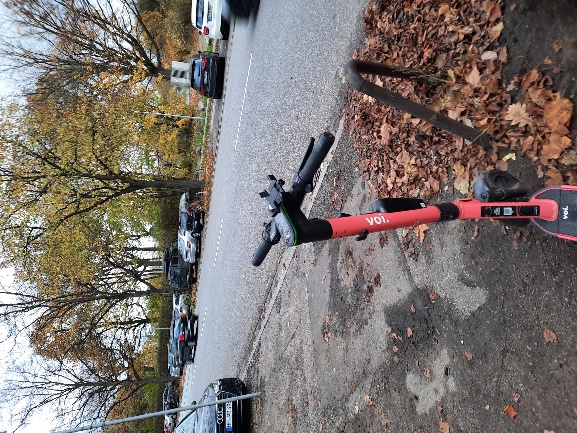 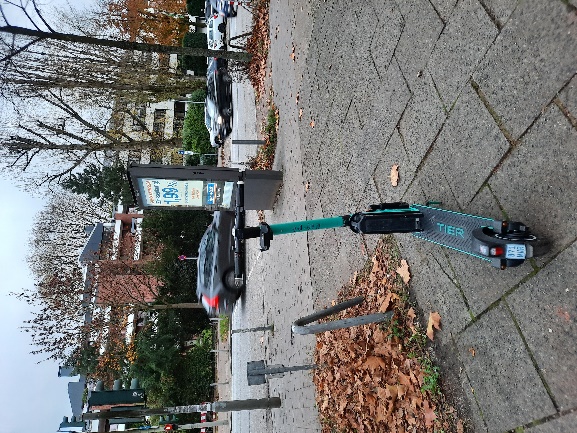 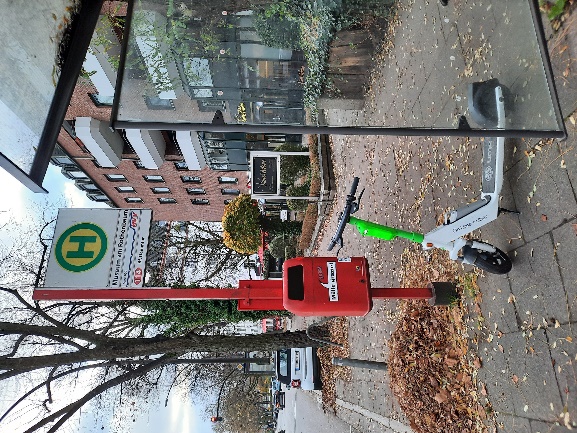 Schau dir folgende Videos an: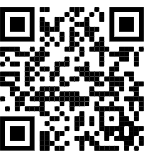 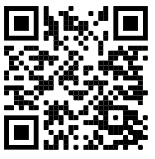 Beantworte folgende Fragen:Für wie viel Cent pro Minute können die E-Scooter gemietet werden?Voi: _____ ctTier: _____ ct  Lime: _____ ctCirc: _____ ct Wie hoch ist die Startgebühr bei allen Anbietern? ____ € Wie viel km/h fahren die E-Scooter maximal? _____ km/hWeitere Fragen: 